- L’adhésion au CUAP est individuelle, nominative et strictement personnelle –Nom : 	                                   Mail : Prénom : 	                    Téléphone : Etablissement/structure : Fonction : Je soussigné 	 Pharmacien en PUI et/ou inscrit à la Section H du CNOP, Autre personnel de PUI : …………………………………………adhère au CUAP et m’engage à respecter la charte du CUAP (doc joint).Je suis informé(e) que mon adhésion au CUAP me permet d’accéder à la liste de discussion interne au CUAP (en partenariat avec l’ADIPH), aux documents et à l’espace adhérent du site internet du CUAP.Je règle la cotisation annuelle d’un montant de 20€ : Par chèque à l’ordre du Club des Utilisateurs d’Automate de Pharmacie ou CUAP.      Envoyer le chèque à :  Dr Valérie VAILLAND	                                Pharmacie                                EPSM de la Sarthe                               20 Avenue du 19 Mars 1962                                72700 Allonnes En ligne via Hello ASSO. Lien d’accès sur notre site : https://www.adiph.org/blog-des-associations/cuap/adherez-au-cuapJe déclare vouloir intégrer la branche (cocher la ou les cases) : Automates de PDA avec déconditionnement préalable      Automates de PDA en radiopharmacie Automates de PDA avec sur-conditionnement                     Automatisation et coopérations Automates de délivrance globale                                            Armoires automatiséesFait à 					Le Signature :Compléter et signer le formulaire, et le retourner à Valérie Vailland, v.vailland@epsm-sarthe.frMerci de remplir les informations concernant votre équipement dans le tableau de la page suivante.Joindre une photo si vous souhaitez apparaitre sur le trombinoscope du CUAP.EQUIPEMENTS DANS VOTRE ETABLISSEMENTPour faciliter les échanges entre les membres du CUAP les données renseignées sur le formulaire sont reportées dans un tableau partagé accessible sur l’espace de stockage privé du CUAP. Si vous ne souhaitez pas que ces informations soient diffusées au sein du CUAP merci de le signaler au secrétariat. Ces données ne sont en aucun cas diffusées par ailleurs. Le CUAP traite les données recueillies pour la gestion des adhésions et le partage d’informations entre les adhérents. Pour en savoir plus sur la gestion de vos données personnelles et pour exercer vos droits, reportez-vous à notre site www.cuap.eu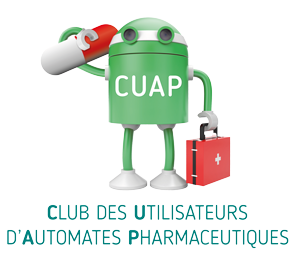 Club des Utilisateurs d’Automates de PharmacieFORMULAIRE D’ADHÉSIONClub des Utilisateurs d’Automates de PharmacieFORMULAIRE D’ADHÉSION – INFORMATIONS COMPLEMENTAIRESAUTOMATEAUTOMATEAUTOMATEAUTRES EQUIPEMENTSAUTRES EQUIPEMENTSAUTRES EQUIPEMENTSLOGICIELSLOGICIELSLOGICIELSNOMBRE DE LITS/PLACESNOMBRE DE LITS/PLACESNOMBRE DE LITS/PLACESNOMBRE DE LITS/PLACESNOMBRE DE LITS/PLACESMarqueModèleProjet  ou date d’achat (noter l’année)DéblistéreuseContrôleur optiqueArmoires automatiséesDPILADGEFMCOPSYEHPAD 
SSRLSTotal En PDAAMarque/ModèleMarque/ModèleMarque/ModèleMarque/ModèleMarque/ModèleMarque/ModèleMarque/ModèleMarque/ModèleMarque/Modèle